ที่  อว 8393(19)/วจ.	คณะสถาปัตยกรรมศาสตร์ 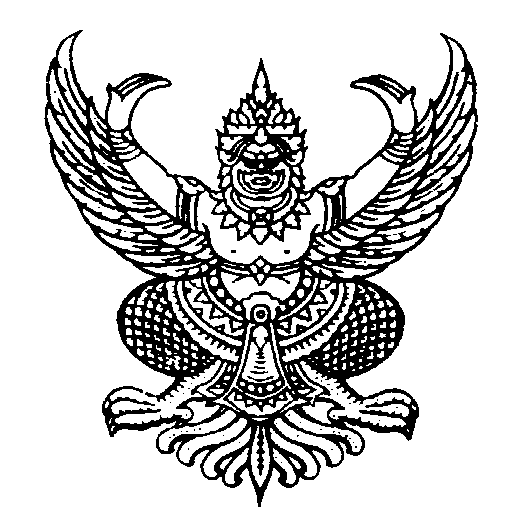 มหาวิทยาลัยเชียงใหม่239 ถ.ห้วยแก้ว ต.สุเทพอ.เมือง จ.เชียงใหม่ 50200						    มิถุนายน  2564เรื่อง	ขอความอนุเคราะห์.....................เรียน	.....................สิ่งที่ส่งมาด้วย	รายละเอียดโครงการ จำนวน 1 ชุดด้วยคณะสถาปัตยกรรมศาสตร์ มหาวิทยาลัยเชียงใหม่ ได้รับทุนจาก......................... ให้ดำเนินโครงการ ......................................... โดยมี ...................เป็นหัวหน้าโครงการ ................................ นั้นเพื่อให้การดำเนินโครงการดังกล่าวสำเร็จลุล่วง คณะทำงานใคร่ขอความอนุเคราะห์ข้อมูล เพื่อ.............................. โดยทางทีมงานวิจัยจะลงพื้นที่เพื่อเก็บข้อมูลในระหว่างวันที่ ................................. โดยข้อมูลที่ขอความอนุเคราะห์ มีรายละเอียดดังนี้1. ……………………………………………..2. ……………………………………………..3. ……………………………………………..จึงเรียนมาเพื่อโปรดพิจารณาอนุเคราะห์จักขอบคุณยิ่งขอแสดงความนับถือ  (....................................................)หัวหน้าโครงการ